Circ. 173Firenze , 24 febbraio 2020Al personale Docente e AtaAlle FamiglieAlle classiIC PolizianoSito webOGGETTO: sospensione con effetto immediato di uscite didattiche, visite guidate e viaggi di istruzione per motivi di sicurezza e precauzione - azioni preventive di contrasto alla diffusione di infezioni viraliFra le decisioni adottate dal Consiglio dei Ministri, sabato 22 febbraio, nell’ambito delle misure per evitare la diffusione del Covid -19, sono previste anche quelle relative alla sospensione delle uscite didattiche e dei viaggi di istruzione delle scuole, in Italia e all'estero, da perfezionarsi con un apposito atto del MIUR.In attesa di tale documento, unitamente all’indicazione delle misure da applicare nelle scuole per contrastare la diffusione del Covid -19, si ritiene opportuno, in via precauzionale, procedere alla sospensione delle uscite didattiche, visite guidate e delle procedure già avviate per la realizzazione dei viaggi di istruzione. Per quanto riguarda i viaggi di istruzione già programmati e in fase di organizzazione si procederà secondo quanto sarà indicato dal Ministero.A tutela della salute degli allievi e del personale, sono sospese le partecipazioni a tutte le manifestazioni di qualsiasi genere, anche di carattere cittadino. Per quanto concerne le uscite didattiche, le visite guidate, le manifestazioni i docenti che le hanno prenotate cortesemente provvederanno ad informare l’istituzione ospitante della sospensione; per quanto concerne il trasporto, provvederà la Segreteria.Si invitano i genitori a non effettuare il versamento delle quote richieste per uscite didattiche, visite guidate, gite di istruzione, altre manifestazioni al di fuori della sede scolastiche. I genitori che hanno versato gli anticipi riceveranno i relativi rimborsi, qualora non sia possibile effettuare quanto programmatoPer quanto riguarda le azioni informative utili per contrastare la diffusione del virus si raccomanda di affrontare quotidianamente il problema con gli allievi, evitando allarmismi e utilizzando materiale scientifico distribuito da fonti ufficiali. Per quel che riguarda le informazioni sul virus Covid–19 si invita ad attenersi a quanto elencato dal Ministero della Salute al link: http://www.salute.gov.it/portale/malattieInfettive/dettaglioFaqMalattieInfettive.jsp?lingua=italiano&id=228Sulle regole da seguire è opportuno consultare l’informazione grafica che si allega in copia. Pertanto si invitano le SS.LL. a favorire il lavaggio frequente delle mani,  illustrando, anche con simulazioni, le tecniche per il lavaggio con la soluzione alcolica oppure con acqua e sapone riportate nell’infografica (i collaboratori scolastici avranno cura di rifornire i locali adibiti a servizi igienici).A questo proposito si propone di informare le famiglie, tramite diario, dell’opportunità di fornire ai propri figli gel igienizzanti oppure sapone liquido.Fidando nella consueta collaborazione, si ribadisce la necessità da parte di tutti di un atteggiamento serio e responsabile, soprattutto per quanto le informazioni da dare agli allievi, che necessitano sempre di basi ufficiali, scientifiche e documentate, evitando quindi considerazioni di carattere personale.I docenti leggeranno alle classi quanto previsto dalla presente annotandone la lettura sul registro di classe.Si ringrazia per la collaborazione.Il dirigente scolasticoProf. Bussotti Alessandrofirma autografa sostituita a mezzo stampaai sensi dell’art.3 comma 2 del D.L.gs.39/1993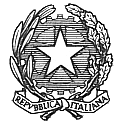 ISTITUTO COMPRENSIVO STATALE “A. POLIZIANO”Viale Morgagni n. 22 – 50134 FIRENZETel. 055/4360165 – FAX 055/433209 –C.M. FIIC85700L – C.F. 94202800481e-mail: fiic85700l@istruzione.it pec: fiic85700l@pec.istruzione.itsito http://www.icpoliziano.gov.it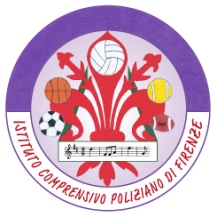 